 Instituto Tecnológico de Lázaro Cárdenas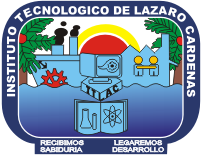 Conceptos Básicos del ProtocoloTaller de investigación IIMarco Antonio garduño medina28/02/17Preguntas de investigación Preguntas que orientan hacia las respuestas que se buscan con la investigación. No deben utilizar términos ambiguos ni abstractos. Se plantean en términos de ¿qué?, ¿por qué? Y ¿cómo? (Lewkowicz, 2010; Lavralcas, 2008 y Blaikie, 2003).